Сводные данные о результатах специальной оценки условий труда, проведенной в ООО "Вятушка АГРО" с 17.06.2019 г. по 15.07.2019 г., на 4 (четырех) рабочих местах, в части установления классов (подклассов) условий труда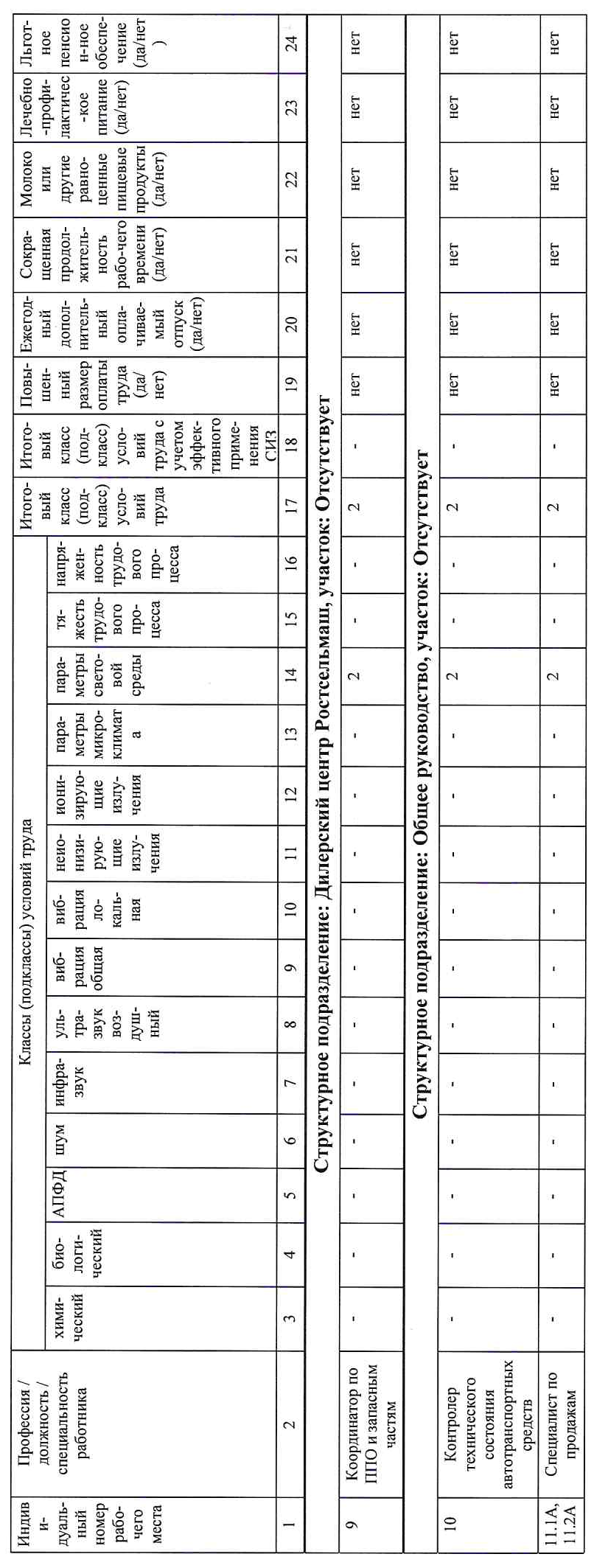 